Grad Sveti Ivan Zelina, Trg A. Starčevića 12, Sv. Ivan Zelina, OIB: 49654336134, na temelju Odluke o sufinanciranju zamjene krovnog pokrova objekata na području Grada Svetog Ivana Zeline -„Zelina bez azbesta“  („Zelinske novine“, br. 45/23) i Javnog poziva za prijavu fizičkih/ pravnih osoba i organizacija civilnog društva za sufinanciranje zamjene krovnog pokrova objekata na području Grada Svetog Ivana Zeline – „Zelina bez azbesta“ („Zelinske novine“, br. 46/23), donosi ODLUKU O ODABRANIM PRIJAVAMA U POSTUPKU DODJELE BESPOVRATNIH SREDSTAVA RADI SUFINANCIRANJA ZAMJENE KROVNOG POKROVAU postupku dodjele bespovratnih sredstava radi sufinanciranja zamjene krovnog pokrova postojećih objekata na području Grada Svetog Ivana Zeline, odabiru se sljedeće prijave:Ova Odluka o odabranim prijavama postaje izvršna danom donošenja.Temeljem ove Odluke o odabranim prijavama, Grad Sveti Ivan Zelina i Podnositelji prijava sklapaju Ugovor o međusobnim pravima i obvezama.Obrazloženje Grad Sveti Ivan Zelina, je temeljem Javnog poziva za prijavu fizičkih/pravnih osoba i organizacija civilnog društva za sufinanciranje zamjene krovnog pokrova objekata na području Grada Svetog Ivana Zeline – „Zelina bez azbesta“ („Zelinske novine“, br. 46/23), proveo postupak prikupljanja i obrade Prijava za dodjelu bespovratnih sredstava radi sufinanciranja zamjene krovnog pokrova postojećih objekata na području Grada Svetog Ivana Zeline.U roku za dostavu ponuda pristigla je 1 (jedna) Prijava za dodjelu bespovratnih sredstava radi sufinanciranja zamjene krovnog pokrova postojećih objekata na području Grada Svetog Ivana Zeline i ista zadovoljava uvjete Javnog poziva.U postupku pregleda i ocjene Prijava na Javni poziv za prijavu fizičkih/pravnih osoba i organizacija civilnog društva za sufinanciranje zamjene krovnog pokrova objekata na području Grada Svetog Ivana Zeline - „Zelina bez azbesta“, utvrđeno je da je gore navedeni prijavitelji dostavio potpunu prijavu, sa priloženom dokumentacijom, koja je u skladu s uvjetima provoditelja Javnog poziva za prijavu fizičkih/pravnih osoba i organizacija civilnog društva za sufinanciranje zamjene krovnog pokrova objekata na području Grada Svetog Ivana Zeline – „Zelina bez azbesta“. Prilog:Zapisnik o otvaranju, pregledu i ocjeni Prijava na Javni poziv za prijavu fizičkih/pravnih osoba i organizacija civilnog društva za sufinanciranje zamjene krovnog pokrova objekata na području Grada Svetog Ivana Zeline - „Zelina bez azbesta“REPUBLIKA HRVATSKAZAGREBAČKA ŽUPANIJAGRAD SVETI IVAN ZELINAGRADONAČELNIK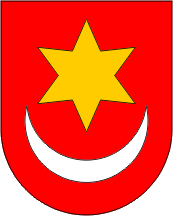 REPUBLIKA HRVATSKAZAGREBAČKA ŽUPANIJAGRAD SVETI IVAN ZELINAGRADONAČELNIKKLASA: 402-03/23-01/18URBROJ: 238-30-02/18-23-4Sv. Ivan Zelina, 17. listopada 2023.KLASA: 402-03/23-01/18URBROJ: 238-30-02/18-23-4Sv. Ivan Zelina, 17. listopada 2023.Ime i prezime Ulica i kč. br.Ima pravo na dodjelu potporeIznosHrvoje AndabakGoričica, Zagrebačka ulica 12DA2.250,00 €      UKUPNO:      UKUPNO:      UKUPNO:       2.250,00 €GRADONAČELNIKHrvoje Košćec